KNEKTATRÄFFEN 2023Axvalls SKF inbjuder härmed till förbundstävling i luftgevärNär: Fredagskvällen den 3 november samt lördagen den 4 november.Var: Skytteladan i AxvallProgram: Decimalskjutning, L9 och L13 stå skjuter 20 skott, övriga klasser skjuter 40 skott.Skjuttid: 60 min inklusive provskott för samtliga klasser.Kostnad: 80 kr/deltagare. Räkning skickas efter avslutad tävling till respektive förening.Priser: Alla deltagare i klass L9 och L11 erhåller hederspris. I övriga klasser utdelas till bästa tredjedel.Anmälan: Senast den 1:e november till Hans Eriksson tel.nr 070 - 344 91 56. Skjuttider ges vid anmälan.Servering: Kaffe, Läsk, Korv med bröd, Smörgåsar och Godis. Övrigt: Telefon på tävlingsdagen: Hans Eriksson 070 – 344 91 56Tävlingen skjuts på SIUS. 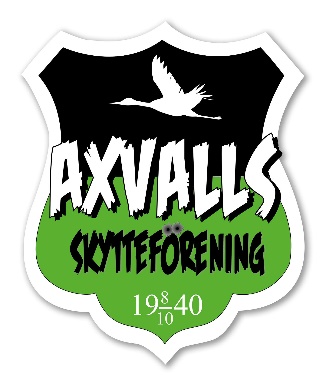 Åldersklasser sittande:Lsi9 (-10 år), Lsi11 (11-12 år), Lsi13 (13-14 år) Lsi15 (15-16 år), Lsi17 (17-20 år), Lsi21 (21-54 år), Lsi55 (55-64 år) Lsi65 (65-74 år), Lsi75 (75 år eller mer)Åldersklasser stående:L13 (13-14 år), L15 (15-16 år), L17 (L17-20 år), L21 (21-54 år), L55 (55-64 år), L65 (65-74 år), L75 (75 år eller mer)Prestationsklasser stående:L1, L2, L3, L4, ElitRemklass:Lsi15R (15-20 år), Lsi21R (21-54 år), Lsi55R (55 år eller mer)Undantag från regelboken:Skyttejacka är tillåten i alla klasser. 